                                  Фестиваль идей "СВОЯ ТРАЕКТОРИЯ-11"  
Фестиваль проходил 22 апреля 2022 года. Участие приняли активные лидеры ШСП «Компромисс»: Марина, Юлия, Ирина, Елизавета и Олеся.

Цель проекта:
- создание благоприятных условий для успешного становления классного коллектива и развития каждого ребенка;
- создание условий для сохранения психического и психологического здоровья учащихся.

Задачи проекта:
- развивать у учащихся личностные качества, препятствующие проявлению буллинга (саморегуляция, эмоциональная уравновешенность, уверенность в себе, критичность,
ответственность, эмпатия).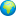 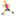 На конкурс «Мы против буллинга!» были представлены 40 тематических работ из 19 Школьных служб примирения по номинациям: "видеофильм", " плакат" " буклет", которые оценивало жюри волонтеров Муниципальной службы примирения. Лидеры школьной службы примирения «Компромисс» активно поучаствовали в номинациях «Плакат», «Буклет».В рамках Фестиваля подведены итоги конкурса " Мы против буллинга! ". Мы заняли общекомандное з место в обеих номинациях. 
Всех благодарим за участие и поздравляем с победой!!!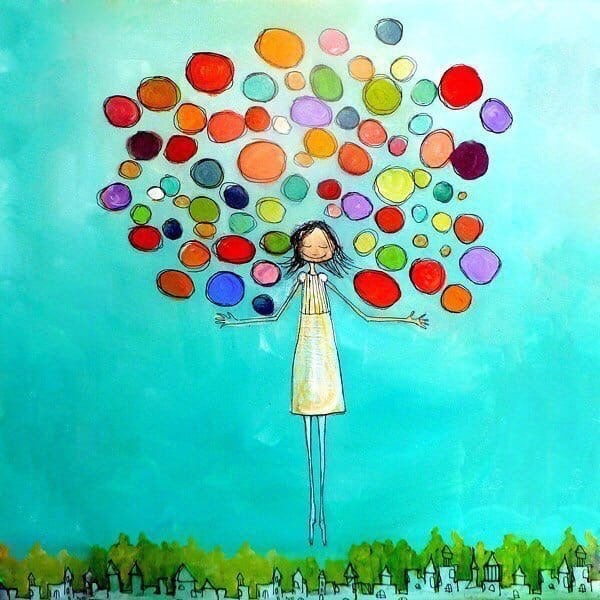 